     		                INVITATION.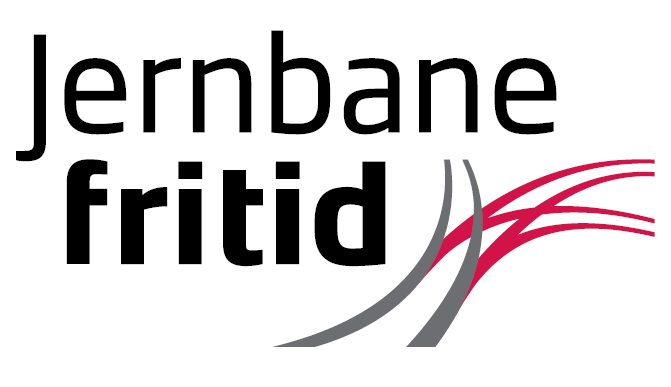 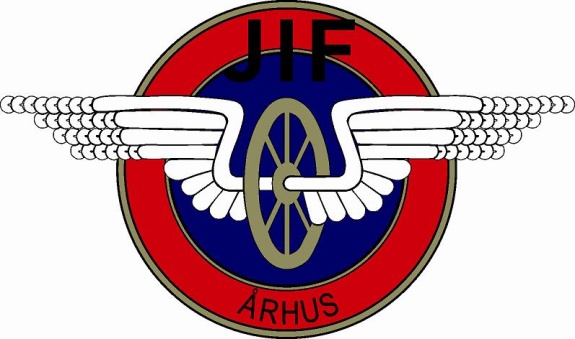 Arrangement: Silistrialøbet Tid og stedLørdag d. 16.03.2019   Walk kl.12.20   Løb  kl. 12.30  i Marselisborgskovene.Mødested:JIF`s klublokaler, Ny Banegårdsgade 42, (i forlængelse af JF Motionscenter)Der er omklædning fra kl.10.30. Afgang til start kl. 11:45 Deltagelse:  Medlemmer af Jernbane Fritid, tilmelder sig gennem klub/forening under Jernbanefritid som hidtil,eller som enkeltperson, hvis man ikke er medlem af en klub/forening under Jernbanefritid.Deltagere i åben klasse (aktive, der ikke er medlemsberettigede i Jernbanefritid) kan frit vælge at tilmelde sig gennem en Jernbanefritids forening eller som enkeltperson. Klasser og distancer  Individuelt i følgende klasser:Børn: 			4,2 km eller 1,9 km. På 1, 9 km ruten vil en hjælper, hvis det ønskes, løbe med rundt for at sikre at alle børn kommer rigtigt gennem ruten.Herre:          senior, 35år, 45år, 55år, 65år    	8,4 kmDamer:        senior, 35år, 45år, 55år, 65år    	8,4 kmHoldkonkurrencen gennemføres som hidtil efter aldersopdeling med 5 års spring fra 35 årMotionsklasse:   			4,2 kmÅben klasse:       			8,4 km eller 4,2 km              Walk:			4,2 kmStartgebyr:For medlemmer af Jernbane Fritid er startgebyret på 60 kr. Hold 75 kr. Børn 50 Kr.For åben klasse, er startgebyret på 70 kr. Betaling sker klub- forenings vis eller individuelt ved enkeltpersontilmelding ved udlevering af numre.TilmeldingTil Frank H. Andersen, E-mail: fhandersen68@gmail.com   Tilmelding senest 04.03.2019Præmier:I forhold til deltager antallet. Vandrepokaler. I motionsklassen er der lodtrækningspræmier.Forplejning:Efter omklædning og bad er der fælles frokost/kaffebord ca. kl.14.30  Pris kr. 40.00 pr. deltager. Tilmelding til frokost skal foretages sammen med tilmeldingen til løbet.Under kaffen er der præmie overrækkelseTogtider:Kommer man med tog, skal man gå de ca. 250 m til højre ned af Ny BanegårdsgadeRuten:Vi løber i Marselisborgskovene ved Århus.  Kom og nyd (og mærk) den dejlige og skønne natur MvH. Og på gensyn. JIF-Aarhus.                    Ret til ændringer forbeholdes.